Guía de orientación 3eros básico.Unidad de Orientación.Eje: Participación y pertenencia.OA: Promover un aprendizaje constructivo en base al Proyecto Educativo Institucional trabajando sus principales pilares de sentido institucional, los cuales son, respeto, responsabilidad, tolerancia y autoestima académica y perseverancia.Semana del 15 al 19 de junio.Clase n°6El respeto.Uno de los valores más importantes de nuestro Establecimiento es el respeto, el cual buscamos fomentar en todas las areas, por ejemplo, respetando a nuestros profesores, compañeros, familiares y obviamente a los animalitos.¡Vamos con la actividad!
1- Empatía en papel. Los niños escriben en un papel cómo les gustaría que les tratasen y el por qué. Al mismo tiempo, padres y hermanos también hacen lo mismo. La misión es que los más pequeños aprendan a reconocer los sentimientos del resto y saber cómo deben comportarse para que el resto se sienta bien.2- ¿Cuál de las siguientes acciones no demuestra respeto? ¿Por qué?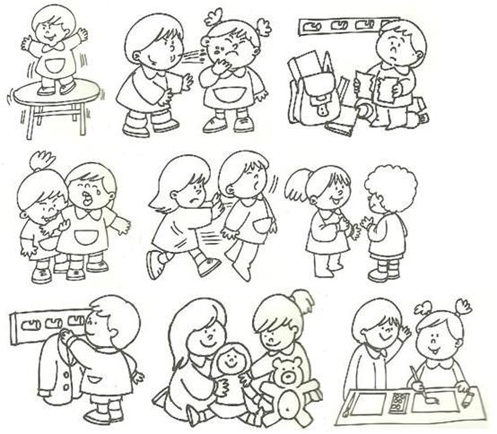 3- ¡Ahora, vamos a trabajar en estos laberintos del respeto!Jacqueline Martínez Toro.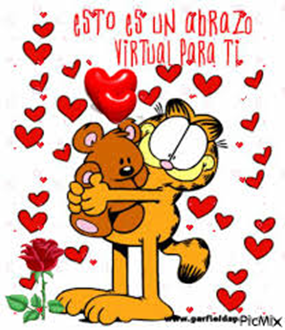 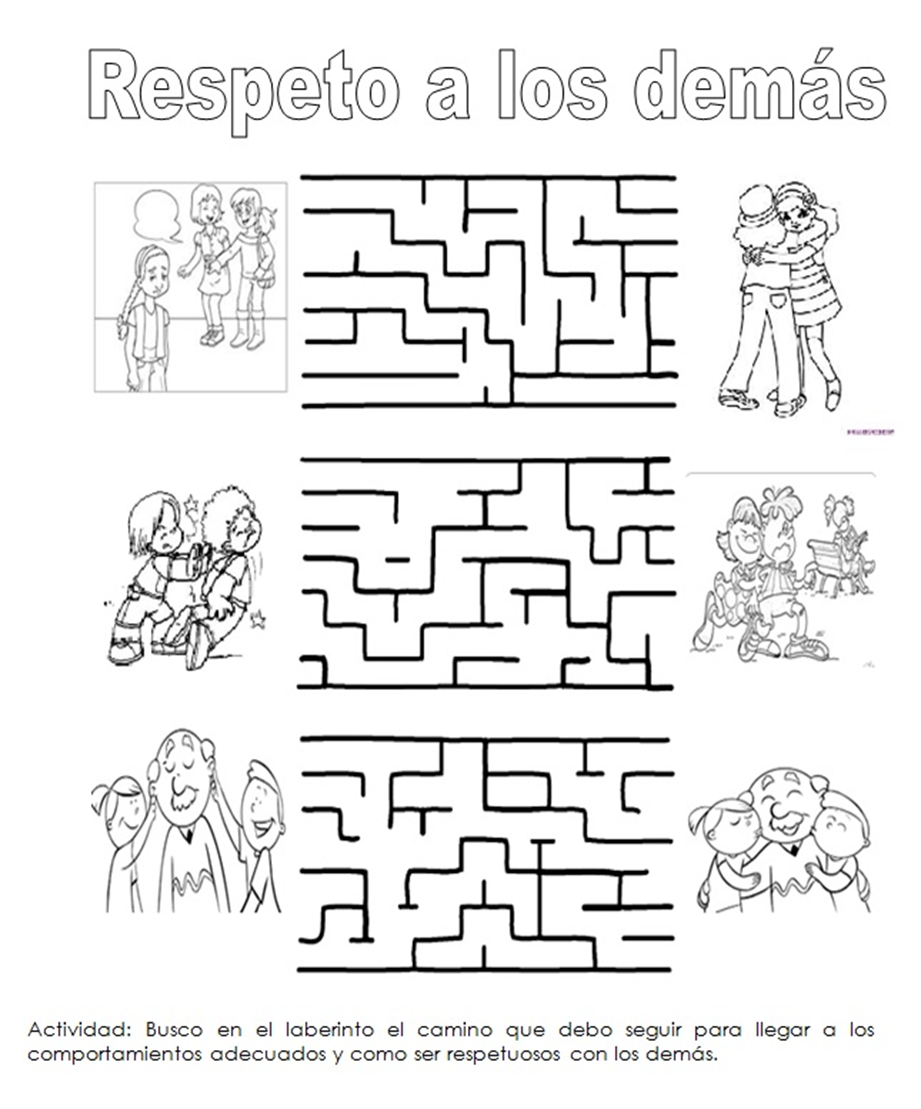 Orientadora Educacional y Vocacional